РЕСПУБЛИКА ДАГЕСТАНГЛАВА МУНИЦИПАЛЬНОГО ОБРАЗОВАНИЯ«УНЦУКУЛЬСКИЙ РАЙОН»Индекс 368950 РД, пос. ШамилькалаДахадаева №3 тел.55-62-82 e-mai:mo_uncuk_raion@mail.ruП О С Т А Н О В Л Е Н И Е« 09 » июня 2017 г. № 53«О комиссии по предупреждению и ликвидации чрезвычайных ситуацийи обеспечению пожарной безопасности в МО «Унцукульский район»	В  соответствии с постановлением Правительства Российской Федерации от 30 декабря 2003 г. № 794 «О единой государственной системе предупреждения и ликвидации чрезвычайных ситуаций», в целях  совершенствования координации деятельности районного звена территориальной подсистемы единой государственной системы предупреждения и ликвидации чрезвычайных ситуаций в выполнении мероприятий по снижению риска, смягчению и ликвидации последствий чрезвычайных ситуаций, работы по реализации государственной политики в области пожарной безопасности на территории района постановляю:1.Создать комиссию по предупреждению и ликвидации чрезвычайных ситуаций и обеспечению пожарной безопасности в МО «Унцукульский район».2. Утвердить  состав комиссии по предупреждению и ликвидации  чрезвычайных ситуаций и обеспечению пожарной безопасности в МО «Унцукульский район» и состав оперативной группы по предупреждению и ликвидации  чрезвычайных ситуаций и обеспечению пожарной безопасности (Приложения № 1).3. Утвердить Положение о комиссии по предупреждению и ликвидации  чрезвычайных ситуаций и обеспечению пожарной безопасности администрации МО «Унцукульский район». (Приложение  № 2).4. Контроль за исполнением настоящего постановления возложить на и.о.заместителя  Главы администрации МО «Унцукульский район» Гамзатова М.А.Глава  МО«Унцукульскийрайон»   Нурмагомедов И.М                                                                                                                                                                   Приложение №1                                                                                                                                      к постановлению  Главы                                                                                                                    МО «Унцукульский район»от « ___ »  __________  г. №_____СОСТАВкомиссии по предупреждению и ликвидации чрезвычайных ситуаций и обеспечению пожарной безопасности администрации МО «Унцукульский район»Приложение №2 к постановлению главы Мо «Унцукульский район» от___________2017 г. №____ПОЛОЖЕНИЕокомиссии по предупреждению и ликвидации  чрезвычайных ситуаций и обеспечению пожарной безопасности в МО «Унцукульский район»1. Общие положенияКомиссия по предупреждению и ликвидации чрезвычайных ситуаций и обеспечению пожарной безопасности МО «Унцукульский район» (далее именуется - Комиссия) является координационным органом районного звена территориальной подсистемы единой государственной системы предупреждения и ликвидации чрезвычайных ситуаций РД в выполнении мероприятий по снижению риска, смягчению и ликвидации чрезвычайных ситуаций и обеспечению пожарной безопасности на территории МО «Унцукульский  район».Комиссия осуществляет свою деятельность под руководством Главы  муниципального района, руководствуясь настоящим Положением.Комиссия осуществляет свою деятельность во взаимодействии с территориальными органами федеральных органов исполнительной власти, органами исполнительной власти области и местного самоуправления, заинтересованными организациями и общественными объединениями.1.4. Положение о Комиссии, ее составе и составе оперативной группы утверждаются постановлением Главы МО «Унцукульский район».2. Основные задачи и функции Комиссии2.1. Основными задачами Комиссии являются:разработка предложений по реализации единой государственной политики в области предупреждения и ликвидации чрезвычайных ситуаций и обеспечения пожарной безопасности;координация деятельности органов управления и сил районного звена  ТП РСЧС;обеспечение  согласованности  действий  органов местного самоуправления  и организаций  при решении задач  в области  предупреждения и ликвидации  чрезвычайных ситуаций и обеспечения  пожарной безопасности, а также восстановления и строительства жилых домов, объектов жилищно-коммунального хозяйства, социальной сферы, производственной  и инженерной инфраструктуры, поврежденных  и разрушенных  в результате чрезвычайных ситуаций;рассмотрение вопросов  о привлечении сил и средств гражданской обороны к организации и проведению мероприятий по предотвращению и ликвидации чрезвычайных ситуаций в порядке, установленном федеральным законодательством.2.2. Комиссия в соответствии с возложенными на нее задачами выполняет следующие функции:рассматривает в пределах своей компетенции вопросы в области предупреждения и ликвидации чрезвычайных ситуаций и обеспечения пожарной безопасности и вносит в установленном порядке соответствующие предложения Главе администрации МО «Унцукульский район»;разрабатывает предложения по совершенствованию правовых актов муниципального района, иных нормативных документов в области предупреждения и ликвидации чрезвычайных ситуаций и обеспечения пожарной безопасности;рассматривает прогнозы чрезвычайных ситуаций, организует прогнозирование чрезвычайных ситуаций на территории муниципального района, организует разработку и реализацию мер, направленных на предупреждение и ликвидацию чрезвычайных ситуаций, обеспечение пожарной безопасности;разрабатывает предложения по развитию и обеспечению функционирования районного звена ТП РСЧС;разрабатывает предложения по ликвидации чрезвычайных ситуаций на территории муниципального района и проведению операций чрезвычайного гуманитарного реагирования;организует работу по подготовке предложений и аналитических материалов для Главы администрации МО «Унцукульский район» по вопросам защиты населения и территории от чрезвычайных ситуаций и обеспечения пожарной безопасности и безопасности людей  на вводных объектах.3. Права Комиссии3.1.Комиссия в пределах своей компетенции имеет право:запрашивать у администрации муниципального района и администраций муниципальных образований поселений, организаций и общественных объединений необходимые материалы и информацию;заслушивать на своих заседаниях представителей администрации муниципального района и администраций муниципальных образований поселений, организаций и общественных объединений;привлекать для участия в своей работе представителей администрации муниципального района и администраций муниципальных образований поселений, организаций и общественных объединений по согласованию с их руководителями;привлекать  в установленном порядке при угрозе возникновения ЧС силы и средства, транспорт, материально-технические средства, независимо от их ведомственной  принадлежности, для выполнения  работ по предупреждению и ликвидации чрезвычайных ситуаций  и обеспечению пожарной безопасности;создавать рабочие группы из числа членов Комиссии, специалистов администрации муниципального района и администраций муниципальных образований поселений, заинтересованных организаций и общественных объединений, по согласованию с их руководителями, по направлениям деятельности Комиссии  и определять полномочия и порядок работы этих групп.4. Организация деятельности Комиссии4.1. Комиссию возглавляет Заместитель Главы администрации МО «Унцукульский район» по общественной безопасности, который руководит деятельностью Комиссии и несет ответственность за выполнение возложенных на нее задач.4.2. Работа Комиссии организуется по годовым планам.Заседания Комиссии проводятся по мере необходимости, но не реже одного раза в квартал.Для оперативного и безотлагательного решения отдельных вопросов Комиссия может проводить внеочередные заседания.Информация о внеочередном  заседании доводится до сведения ее членов секретарем Комиссии.4.3.	Заседание  Комиссии считается правомочным, если на нем присутствует более половины членов Комиссии.Члены Комиссии обладают равными правами при обсуждении рассматриваемых на заседаниях вопросов, участвуют в работе Комиссии непосредственно без права замены, в случае отсутствия председателя Комиссии его замещает один из двух его заместителей.4.4. Решения Комиссии принимаются на ее заседаниях открытым голосованием простым большинством голосов присутствующих членов Комиссии.Решения Комиссии оформляются в виде протоколов, которые подписываются председателем Комиссии или его заместителем.Решения Комиссии доводятся до исполнителей выписками из протоколов заседаний Комиссии.Решения Комиссии, принимаемые в соответствии с ее компетенцией, являются обязательными для администрации района и администраций муниципальных образований поселений, организаций и предприятий района.1.ГАМЗАТОВ.М.А.Председатель комиссии, зам. главы администрации МО «Унцукульский район»2.АБДУЛАЕВ. М.Г.Зам. председателя комиссии, начальник. отдела по делам ГО,ЧС и ПБ администрации МО «Унцукульский район»3.ГУСЕЙНОВ. М.А.Зам. председателя комиссии, старший инспектор ОНД и ПР №13  по  Унцукульскому району (по согласованию)4АРУЛМАГОМЕДОВ.С.С.Зам.главы администрации муниципального района , Руководитель Отдела финансовУнцукульского  района5 АБДУЛХАЛИКОВ.А.Г.Директор  МКУ «служба ЖКХ» Унцукульского района6ЯКУБОВ. Д.А.Начальник отдела сельского хозяйства администрацииМО «Унцукульский район»7МАГОМЕДОВ. М.Б.Начальник  Отдела МВД России по Унцукульскому району (по согласованию)8.МАГОМЕДОВ. А.А.Начальник   ПСЧ-№31 (по согласованию)9.АХМЕДОВ. М.А.Генеральный директор ОАО Унцукульский ДЭП №36 (по согласованию)10.МАГОМЕДОВА.А М.Гл. врач  УнцукульскогоЦ Р Б (по согласованию)11.АБДУЛАЕВ.Г.М.Ответственный по технической сторонеУнцукульской РУС АО (Электоросвязь)12.АБДУЛАЕВ.А.Ш.Старший мастер МУ УнцукульскойРЭС  АОДагестанская сетевая компания.(по согласованию)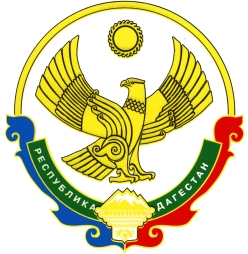 